В соответствии с Федеральным законом от 29.12.2012 №273-ФЗ «Об образовании в Российской Федерации», Приказом Министерства просвещения Российской Федерации от 02 сентября 2020 года №457 «Об утверждении Порядка приема граждан на обучение по образовательным программам среднего профессионального образования» п р и к а з ы в а ю:	1. Утвердить прилагаемые Правила приема в государственное профессиональное образовательное автономное учреждение Амурской области «Амурский аграрный колледж» на 2022-2023 учебный год.	2. Контроль над исполнением настоящих Правил возлагаю на заместителя директора по учебно-методической работе, руководителей отделений.3. Отменить действие приказа ГПОАУ АмАК от 20.02.2021 №61-од.4. Контроль за исполнением приказа оставляю за собой.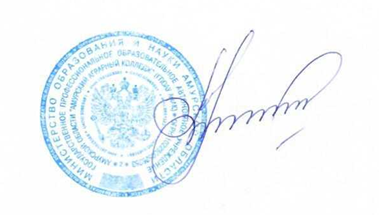 Директор                                                                                          Т.А.РоманцоваУТВЕРЖДЕНО приказом ГПОАУ АмАКот _21.02.2022___  №__95-од______ПРАВИЛА ПРИЁМАв государственное профессиональное образовательное автономное учреждение Амурской области «Амурский аграрный колледж»на 2022–2023 учебный годI. ОБЩИЕ ПОЛОЖЕНИЯ1.1. Настоящие Правила в государственное профессиональное образовательное автономное учреждение Амурской области «Амурский аграрный колледж» на 2022–2023 учебный год (далее – Правила, Учреждение) года разработаны в соответствии с:  - Федеральным законом от 29 декабря 2012 года №273-ФЗ «Об образовании в Российской Федерации»;- Приказом Министерства просвещения Российской Федерации от 02 сентября 2020 года №457 «Об утверждении Порядка приема граждан на обучение по образовательным программам среднего профессионального образования»;- Уставом Учреждения.1.2. Правила регламентируют прием граждан Российской Федерации, иностранных граждан, лиц без гражданства, в том числе соотечественников, проживающих за рубежом (далее - граждане, лица, поступающие), на обучение по образовательным программам среднего профессионального образования по профессиям, специальностям среднего профессионального образования (далее - образовательные программы) в Учреждение, осуществляющее образовательную деятельность по образовательным программам среднего профессионального образования, за счет бюджетных ассигнований  бюджета Амурской области, по договорам об образовании, заключаемым при приеме на обучение за счет средств физических и (или) юридических лиц (далее - договор об оказании платных образовательных услуг), а также определяет особенности проведения вступительных испытаний для инвалидов и лиц с ограниченными возможностями здоровья.1.3. Прием иностранных граждан на обучение в Учреждение осуществляется за счет бюджетных ассигнований бюджета Амурской области в соответствии с международными договорами Российской Федерации, федеральными законами или установленной Правительством Российской Федерации квотой на образование иностранных граждан в Российской Федерации, а также по договорам об оказании платных образовательных услуг.1.4. Прием в Учреждение лиц для обучения по образовательным программам осуществляется по заявлениям лиц, имеющих основное общее или среднее общее образование, если иное не установлено Федеральным законом от 29 декабря 2012 г. №273-ФЗ "Об образовании в Российской Федерации" (далее - Федеральный закон).1.5. Прием на обучение по образовательным программам за счет бюджетных ассигнований бюджета Амурской области является общедоступным, если иное не предусмотрено частью 4 статьи 68 Федерального закона.1.6. Учреждение осуществляет передачу, обработку и предоставление полученных в связи с приемом в Учреждение персональных данных поступающих в соответствии с требованиями законодательства Российской Федерации в области персональных данных.1.7. Условиями приема на обучение по образовательным программам гарантированы соблюдение права на образование и зачисление из числа поступающих, имеющих соответствующий уровень образования, наиболее способных и подготовленных к освоению образовательной программы соответствующего уровня и соответствующей направленности лиц.II. ПРАВА И ОБЯЗАННОСТИ УЧРЕЖДЕНИЯ 2.1. Учреждение вправе осуществлять в пределах финансируемых за счет средств учредителя контрольных цифр приема целевой прием обучающихся в соответствии с договорами, заключенными с органами государственной власти, органами местного самоуправления в целях содействия им в подготовке специалистов по профессиям, специальностям среднего профессионального образования Учреждения.2.2. Учреждение осуществляет передачу, обработку и предоставление полученных в связи с приемом граждан в Учреждение персональных данных, поступающих в соответствии с требованиями законодательства Российской Федерации в области персональных данных без получения согласия этих лиц на обработку их персональных данных. 2.3. Размещает на официальном сайте Учреждения полную информацию (Устав Учреждения, лицензию на право ведения образовательной деятельности, свидетельство о государственной аккредитации Учреждения, другие документы, регламентирующие организацию образовательного процесса, график работы приемной комиссии) для ознакомления поступающих. III. ОРГАНИЗАЦИЯ ПРИЕМА В УЧРЕЖДЕНИЕ3.1. Организация приема на обучение по образовательным программам осуществляется приемной комиссией Учреждения (далее - приемная комиссия).Председателем приемной комиссии является директор Учреждения.3.2. Состав, полномочия и порядок деятельности приемной комиссии регламентируются положением о приемной комиссии, утвержденным приказом Учреждения.3.3. Работу приемной комиссии и делопроизводство, а также личный прием поступающих и их родителей (законных представителей) организует ответственный секретарь приемной комиссии, который назначается директором Учреждения.3.4. Для организации и проведения вступительных испытаний по специальностям, требующим наличия у поступающих определенных творческих способностей, физических и (или) психологических качеств (далее - вступительные испытания), председателем приемной комиссии утверждаются составы экзаменационных и апелляционных комиссий. Полномочия и порядок деятельности экзаменационных и апелляционных комиссий определяются положениями о них, утвержденными приказом Учреждения.3.5. При приеме в Учреждение обеспечивается соблюдение прав граждан в области образования, установленных законодательством Российской Федерации, гласность и открытость работы приемной комиссии.3.6. С целью подтверждения достоверности документов, представляемых поступающими, приемная комиссия вправе обращаться в соответствующие государственные (муниципальные) органы и организации.IV. ОРГАНИЗАЦИЯ ИНФОРМИРОВАНИЯ ПОСТУПАЮЩИХ В УЧРЕЖДЕНИЕ, ИХ РОДИТЕЛЕЙ (ЗАКОННЫХ ПРЕДСТАВИТЕЛЕЙ)4.1. Учреждение объявляет прием на обучение по образовательным программам только при наличии лицензии на осуществление образовательной деятельности по этим образовательным программам.4.2. Учреждение знакомит поступающего и (или) его родителей (законных представителей) со своим Уставом, с лицензией на осуществление образовательной деятельности, со свидетельством о государственной аккредитации, с образовательными программами и другими документами, регламентирующими организацию и осуществление образовательной деятельности, права и обязанности обучающихся.4.3. В целях информирования о приеме на обучение Учреждение размещает информацию на официальном сайте Учреждения в информационно-телекоммуникационной сети "Интернет" www.amak-bl.ru (далее - официальный сайт), а также обеспечивает свободный доступ в здание Учреждения к информации, размещенной на информационном стенде (табло) приемной комиссии и (или) в электронной информационной системе (далее вместе - информационный стенд).4.4. Приемная комиссия на официальном сайте Учреждения и информационном стенде до начала приема документов размещает следующую информацию:4.4.1. Не позднее 1 марта:правила приема в Учреждение;условия приема на обучение по договорам об оказании платных образовательных услуг;перечень специальностей (профессий), по которым Учреждение объявляет прием в соответствии с лицензией на осуществление образовательной деятельности (с выделением форм получения образования (очная, заочная);требования к уровню образования, которое необходимо для поступления (основное общее или среднее общее образование);перечень вступительных испытаний;информацию о формах проведения вступительных испытаний;информацию о возможности приема заявлений и необходимых документов, предусмотренных настоящими Правилами, в электронной форме;особенности проведения вступительных испытаний для инвалидов и лиц с ограниченными возможностями здоровья;информацию о необходимости (отсутствии необходимости) прохождения поступающими обязательного предварительного медицинского осмотра (обследования); в случае необходимости прохождения указанного осмотра - с указанием перечня врачей-специалистов, перечня лабораторных и функциональных исследований, перечня общих и дополнительных медицинских противопоказаний. В этом случае при подаче документов представляется оригинал или копия медицинской справки. Причем она должна быть получена не ранее года до дня завершения приема документов и вступительных испытаний.4.4.2. Не позднее 1 июня:общее количество мест для приема по каждой специальности (профессии), в том числе по различным формам получения образования;количество мест, финансируемых за счет бюджетных ассигнований бюджета Амурской области по каждой специальности (профессии), в том числе по различным формам получения образования;количество мест по каждой специальности (профессии) по договорам об оказании платных образовательных услуг, в том числе по различным формам получения образования;правила подачи и рассмотрения апелляций по результатам вступительных испытаний;информацию о наличии общежития и количестве мест в общежитиях, выделяемых для иногородних поступающих;образец договора об оказании платных образовательных услуг.4.5. В период приема документов приемная комиссия ежедневно размещает на официальном сайте Учреждения и информационном стенде приемной комиссии сведения о количестве поданных заявлений по каждой специальности (профессии) с выделением форм получения образования (очная, заочная).Приемная комиссия Учреждения обеспечивает функционирование специальных телефонных линий и раздела на официальном сайте Учреждения для ответов на обращения, связанные с приемом в Учреждение.V. ПРИЕМ ДОКУМЕНТОВ ОТ ПОСТУПАЮЩИХ5.1. Прием в Учреждение по образовательным программам проводится на первый курс по личному заявлению граждан.Прием заявлений на обучение по программам среднего профессионального образования по очной форме обучения по следующим специальностям, профессиям:Прием осуществляется на базе основного общего, по всем специальностям и профессиям, на базе среднего общего по специальностям: 21.02.05 Земельно-имущественные отношения, 35.02.16 Эксплуатация и ремонт сельскохозяйственной техники и оборудования.На базе основного общего:5.1.1. Отделение №1:09.02.07 Информационные системы и программирование;20.02.04 Пожарная безопасность;21.02.05 Земельно-имущественные отношения;35.02.05 Агрономия;35.02.15 Кинология;35.02.16 Эксплуатация и ремонт сельскохозяйственной техники и оборудования;36.02.01 Ветеринария.Отделение №2 с. Екатеринославка:35.01.14 Мастер по техническому обслуживанию и ремонту машинно-тракторного парка;35.01.13 Тракторист-машинист сельскохозяйственного производства;35.01.23 Хозяйка(ин) усадьбы.Отделение №3 пгт. Серышево:23.01.06 Машинист дорожных и строительных машин;35.01.13 Тракторист-машинист сельскохозяйственного производства;35.02.06 Технология производства и переработка сельскохозяйственной продукции.Отделение №6 г. Завитинск:35.01.14 Мастер по техническому обслуживанию и ремонту машинно-тракторного парка;35.01.13 Тракторист-машинист сельскохозяйственного производстваначинается 15 июня 2022 года и осуществляется до 15 августа 2022 года.5.1.2. Приём заявлений на обучение по программе среднего профессионального образования по заочной форме обучения отделение №1 г. Благовещенск: по следующим специальностям:на базе среднего общего:09.02.07 Информационные системы и программирование;35.02.05 Агрономия;35.02.15 Кинология;на базе основного общего:35.02.16 Эксплуатация и ремонт сельскохозяйственной техники и оборудованияначинается 15 июня 2022 года и осуществляется до 15 августа 2022 года.5.1.3. Прием заявлений у лиц, поступающих для обучения по образовательным программам, требующим у поступающих определенных творческих способностей, физических и (или) психологических качеств по специальности 20.02.04 Пожарная безопасность отделение №1 г. Благовещенскначинается 15 июня 2022 года и осуществляется до 10 августа 2022 года.При наличии свободных мест в Учреждении прием документов продлевается до 25 ноября 2022 года. 5.2. При подаче заявления (на русском языке) о приеме в Учреждение поступающий предъявляет следующие документы:5.2.1. Граждане Российской Федерации:оригинал или копию документов, удостоверяющих его личность, гражданство;оригинал или копию документа об образовании и (или) документа об образовании и о квалификации;4 фотографии.5.2.2. Иностранные граждане, лица без гражданства, в том числе соотечественники, проживающие за рубежом:копию документа, удостоверяющего личность поступающего, либо документ, удостоверяющий личность иностранного гражданина в Российской Федерации,  в соответствии со статьей 10 Федерального закона от 25 июля 2002 года N 115-ФЗ "О правовом положении иностранных граждан в Российской Федерации "Об утверждении Порядка приема на обучение по образовательным программам среднего профессионального образования (с изменениями на 26 мая 2020 года);оригинал документа (документов) иностранного государства об образовании и (или) документа об образовании и о квалификации (далее - документ иностранного государства об образовании), если удостоверяемое указанным документом образование признается в Российской Федерации на уровне соответствующего образования в соответствии со статьей 107 Федерального закона Об утверждении Порядка приема на обучение по образовательным программам среднего профессионального образования (с изменениями на 26 мая 2020 года) (в случае, установленном Федеральным законом, - также свидетельство о признании иностранного образования);заверенный в порядке, установленном статьей 81 Основ законодательства Российской Федерации о нотариате от 11 февраля 1993 г. № 4462-1, перевод на русский язык документа иностранного государства об образовании и приложения к нему (если последнее предусмотрено законодательством государства, в котором выдан такой документ);копии документов или иных доказательств, подтверждающих принадлежность соотечественника, проживающего за рубежом, к группам, предусмотренным пунктом 6 статьи 17 Федерального закона от 24 мая 1999 года № 99-ФЗ "О государственной политике Российской Федерации в отношении соотечественников за рубежом»;4 фотографии.Фамилия, имя и отчество (последнее - при наличии) поступающего, указанные в переводах поданных документов, должны соответствовать фамилии, имени и отчеству (последнее - при наличии), указанным в документе, удостоверяющем личность иностранного гражданина в Российской Федерации.5.3. При необходимости создания специальных условий при проведении вступительных испытаний - инвалиды и лица с ограниченными возможностями здоровья дополнительно - документ, подтверждающий инвалидность или ограниченные возможности здоровья, требующие создания указанных условий.5.4. Поступающие помимо документов, указанных в пунктах 5.1. – 5.3. настоящих Правил, вправе предоставить оригинал или копию документов, подтверждающих результаты индивидуальных достижений, а также копию договора о целевом обучении, заверенную заказчиком целевого обучения, или незаверенную копию указанного договора с предъявлением его оригинала.5.5. В заявлении поступающим указываются следующие обязательные сведения:фамилия, имя и отчество (последнее - при наличии);дата рождения;реквизиты документа, удостоверяющего его личность, когда и кем выдан;о предыдущем уровне образования и документе об образовании и (или) документе об образовании и о квалификации, его подтверждающем;специальность/профессия, для обучения, по которым он планирует поступать в колледж, с указанием условий обучения и формы получения образования (в рамках контрольных цифр приема, мест по договорам об оказании платных образовательных услуг);нуждаемость в предоставлении общежития;необходимость создания для поступающего специальных условий при проведении вступительных испытаний в связи с его инвалидностью или ограниченными возможностями здоровья.В заявлении также фиксируется факт ознакомления (в том числе через информационные системы общего пользования) с копиями лицензии на осуществление образовательной деятельности, свидетельства о государственной аккредитации колледжа по образовательным программам и приложения к ним или отсутствия копии указанного свидетельства. Факт ознакомления заверяется личной подписью поступающего.Подписью поступающего заверяется также следующее:получение среднего профессионального образования впервые;согласие на обработку полученных в связи с приемом в образовательную организацию персональных данных поступающих;ознакомление (в том числе через информационные системы общего пользования) с датой предоставления оригинала документа об образовании и (или) документа об образовании и о квалификации.В случае представления поступающим заявления, содержащего не все сведения, предусмотренные настоящим пунктом, и (или) сведения, не соответствующие действительности, колледж возвращает документы поступающему.5.6. При поступлении на обучение по специальностям, входящим в перечень специальностей, при приеме на обучение по которым поступающие проходят обязательные предварительные медицинские осмотры (обследования) в порядке, установленном при заключении трудового договора или служебного контракта по соответствующей должности или специальности, утвержденный постановлением Правительства Российской Федерации от 14 августа 2013 г. №697, поступающие проходят обязательные предварительные медицинские осмотры (обследования) в порядке, установленном при заключении трудового договора или служебного контракта по соответствующим должности, профессии или специальности. В этом случае при подаче документов представляется оригинал или копия медицинской справки. Причем она должна быть получена не ранее года до дня завершения приема документов и вступительных испытаний.5.7. Поступающие вправе направить заявление о приеме, а также необходимые документы через операторов почтовой связи общего пользования (далее - по почте), а также в электронной форме  в соответствии с Федеральным законом от 6 апреля 2011 г. №63-ФЗ "Об электронной подписи", Федеральным законом от 27 июля 2006 г. №149-ФЗ "Об информации, информационных технологиях и о защите информации", Федеральным законом от 7 июля 2003 г. №126-ФЗ "О связи". При направлении документов по почте поступающий к заявлению о приеме прилагает ксерокопии документов, удостоверяющих его личность и гражданство, документа об образовании и (или) документа об образовании и о квалификации, а также иных документов, предусмотренных настоящими Правилами.Документы, направленные по почте, принимаются при их поступлении в колледж не позднее сроков, установленных пунктом 17 настоящих Правил.При личном представлении оригиналов документов поступающим допускается заверение их ксерокопии колледжем.5.8. Не допускается взимание платы с поступающих при подаче документов, указанных в пункте 5 настоящих Правил.5.9. На каждого поступающего заводится личное дело, в котором хранятся все сданные документы.5.10. Поступающему при личном представлении документов выдается расписка о приеме документов.5.11. По письменному заявлению поступающие имеют право забрать оригинал документа об образовании и (или) документа об образовании и о квалификации и другие документы, представленные поступающим. Документы должны возвращаться колледжем в течение следующего рабочего дня после подачи заявления.VI. ВСТУПИТЕЛЬНЫЕ ИСПЫТАНИЯ6.1. В соответствии с перечнем вступительных испытаний при приеме на обучение по образовательным программам среднего профессионального образования по профессиям и специальностям, требующим у поступающих наличия определенных творческих способностей, физических и (или) психологических качеств, утверждаемым Министерством просвещения Российской Федерации, проводятся вступительные испытания при приеме на обучение по следующей специальности среднего профессионального образования: 20.02.04 «Пожарная безопасность».6.2. Вступительные испытания для специальности 20.02.04 «Пожарная безопасность» проводятся в форме физических испытаний по контрольным нормативам, а также наличие необходимых психологических качеств в письменной форме в виде тестирования.6.3. Вступительные испытания оформляются протоколами, в которых фиксируются результаты поступающих и комментарии экзаменаторов.6.4. Результаты вступительных испытаний оцениваются по зачетной системе (зачтено/не зачтено). Успешное прохождение вступительных испытаний подтверждает наличие у поступающих определенных физической подготовки и психологических качеств, необходимых для обучения по соответствующей образовательной программе.VII. ОСОБЕННОСТИ ПРОВЕДЕНИЯ ВСТУПИТЕЛЬНЫХ ИСПЫТАНИЙ ДЛЯ ИНВАЛИДОВ И ЛИЦ С ОГРАНИЧЕННЫМИ ВОЗМОЖНОСТЯМИ ЗДОРОВЬЯ7.1. Инвалиды и лица с ограниченными возможностями здоровья при поступлении в Учреждение сдают вступительные испытания с учетом особенностей психофизического развития, индивидуальных возможностей и состояния здоровья (далее - индивидуальные особенности) таких поступающих.7.2. При проведении вступительных испытаний обеспечивается соблюдение следующих требований:вступительные испытания проводятся для инвалидов и лиц с ограниченными возможностями здоровья в одной аудитории совместно с поступающими, не имеющими ограниченных возможностей здоровья, если это не создает трудностей для поступающих при сдаче вступительного испытания;присутствие ассистента из числа работников Учреждения или привлеченных лиц, оказывающего поступающим необходимую техническую помощь с учетом их индивидуальных особенностей (занять рабочее место, передвигаться, прочитать и оформить задание, общаться с экзаменатором);поступающим предоставляется в печатном виде инструкция о порядке проведения вступительных испытаний;поступающие с учетом их индивидуальных особенностей могут в процессе сдачи вступительного испытания пользоваться необходимыми им техническими средствами;материально-технические условия должны обеспечивать возможность беспрепятственного доступа поступающих в аудитории, туалетные и другие помещения, а также их пребывания в указанных помещениях (наличие пандусов, поручней, расширенных дверных проемов, лифтов, при отсутствии лифтов аудитория должна располагаться на первом этаже; наличие специальных кресел и других приспособлений).Дополнительно при проведении вступительных испытаний обеспечивается соблюдение следующих требований в зависимости от категорий, поступающих с ограниченными возможностями здоровья:а) для слепых:задания для выполнения на вступительном испытании, а также инструкция о порядке проведения вступительных испытаний оформляются рельефно-точечным шрифтом Брайля или в виде электронного документа, доступного с помощью компьютера со специализированным программным обеспечением для слепых, или зачитываются ассистентом;письменные задания выполняются на бумаге рельефно-точечным шрифтом Брайля или на компьютере со специализированным программным обеспечением для слепых, или надиктовываются ассистенту;поступающим для выполнения задания при необходимости предоставляется комплект письменных принадлежностей и бумага для письма рельефно-точечным шрифтом Брайля, компьютер со специализированным программным обеспечением для слепых;б) для слабовидящих:обеспечивается индивидуальное равномерное освещение не менее 300 люкс;поступающим для выполнения задания при необходимости предоставляется увеличивающее устройство;задания для выполнения, а также инструкция о порядке проведения вступительных испытаний оформляются увеличенным шрифтом;в) для глухих и слабослышащих:обеспечивается наличие звукоусиливающей аппаратуры коллективного пользования, при необходимости поступающим предоставляется звукоусиливающая аппаратура индивидуального пользования;г) для лиц с тяжелыми нарушениями речи, глухих, слабослышащих все вступительные испытания по желанию поступающих могут проводиться в письменной форме;д) для лиц с нарушениями опорно-двигательного аппарата (тяжелыми нарушениями двигательных функций верхних конечностей или отсутствием верхних конечностей):письменные задания выполняются на компьютере со специализированным программным обеспечением или надиктовываются ассистенту;по желанию поступающих все вступительные испытания могут проводиться в устной форме.VIII. ОБЩИЕ ПРАВИЛА ПОДАЧИ И РАССМОТРЕНИЯ АПЕЛЛЯЦИЙ8.1. По результатам вступительных испытаний поступающий имеет право подать в апелляционную комиссию письменное заявление о нарушении, по его мнению, установленного порядка проведения испытания и (или) несогласии с его результатами (далее - апелляция).8.2. Рассмотрение апелляции не является пересдачей вступительного испытания. В ходе рассмотрения апелляции проверяется только правильность оценки результатов сдачи вступительного испытания.8.3. Апелляция подается поступающим лично на следующий день после объявления результата вступительного испытания. При этом поступающий имеет право ознакомиться со своей работой, выполненной в ходе вступительного испытания, в порядке, установленном колледжем. Приемная комиссия обеспечивает прием апелляций в течение всего рабочего дня.Рассмотрение апелляций проводится не позднее следующего дня после дня ознакомления с работами, выполненными в ходе вступительных испытаний.8.4. В апелляционную комиссию при рассмотрении апелляций рекомендуется включать в качестве независимых экспертов представителей органов исполнительной власти субъектов Российской Федерации, осуществляющих государственное управление в сфере образования.8.5. Поступающий имеет право присутствовать при рассмотрении апелляции. Поступающий должен иметь при себе документ, удостоверяющий его личность, и экзаменационный лист.8.6. С несовершеннолетним, поступающим имеет право присутствовать один из родителей или иных законных представителей.8.7. После рассмотрения апелляции выносится решение апелляционной комиссии об оценке по вступительному испытанию.8.8. При возникновении разногласий в апелляционной комиссии проводится голосование, и решение утверждается большинством голосов.Оформленное протоколом решение апелляционной комиссии доводится до сведения, поступающего (под роспись).IX. ЗАЧИСЛЕНИЕ В УЧРЕЖДЕНИЕ9.1. Поступающий представляет оригинал документа об образовании и (или) документа об образовании и о квалификации в сроки до 15 августа текущего года.9.2. По истечении сроков представления оригиналов документов об образовании и (или) документов об образовании и о квалификации директором Учреждения издается приказ о зачислении лиц, рекомендованных приемной комиссией к зачислению и представивших оригиналы соответствующих документов. Приложением к приказу о зачислении является по фамильный перечень указанных лиц. Приказ с приложением размещается на следующий рабочий день после издания на информационном стенде приемной комиссии и на официальном сайте Учреждения.9.3. В случае если численность поступающих, включая поступающих, успешно прошедших вступительные испытания, превышает количество мест, финансовое обеспечение которых осуществляется за счет бюджетных ассигнований бюджета Амурской области, Учреждение осуществляет прием на обучение по образовательным программам среднего профессионального образования на основе результатов освоения поступающими образовательной программы основного общего или среднего общего образования, указанных в представленных поступающими документах об образовании и (или) документах об образовании и о квалификации, результатов индивидуальных достижений, сведения о которых поступающий вправе представить при приеме, а также наличия договора о целевом обучении с организациями, указанными в части 1 статьи 71 Федерального закона.9.4. Результаты освоения поступающими образовательной программы основного общего или среднего общего образования, указанные в представленных поступающими документах об образовании и (или) документах об образовании и о квалификации, учитываются по общеобразовательным предметам при ранжировании списков, подавших документы по следующим основаниям:9.4.1. По убыванию суммы среднего балла в документе об образовании и (или) документе об образовании и о квалификации.9.4.2. При равенстве суммы среднего балла в документе об образовании и (или) документе об образовании и о квалификации списки поступающих ранжируются по среднему баллу профильных общеобразовательных предметов:-  информатика, математика, физика для специальностей/профессий: 09.02.07 Информационные системы и программирование, 20.02.04 Пожарная безопасность, 35.02.16 Эксплуатация и ремонт сельскохозяйственной техники и оборудования, 35.01.13 Тракторист-машинист сельскохозяйственного производства, 35.01.14 Мастер по техническому обслуживанию и ремонту машинно-тракторного парка, 23.01.06 Машинист дорожных и строительных машин;- информатика, биология, химия для специальностей/профессий: 35.02.05 Агрономия, 36.02.01 Ветеринария, 35.02.06 Технология производства и переработки сельскохозяйственной продукции;-  информатика, математика, география для специальности 21.02.05 Земельно-имущественные отношения;- информатика, биология, математика для специальностей/профессий: 35.02.15 Кинология, 35.01.23 Хозяйка(ин) усадьбы.При равенстве предыдущих параметров преимущественное положение при зачислении имеют поступающие, имеющие индивидуальные достижения и (или) наличие договора о целевом обучении.При наличии результатов индивидуальных достижений и договора о целевом обучении учитывается в первую очередь договор о целевом обучении. В случае равенства указанных результатов зачисляются обучающиеся, заключившие договор о целевом обучении со следующими органами/организациями:1) федеральными государственными органами, органами государственной власти субъектов Российской Федерации, органами местного самоуправления;2) государственными и муниципальными учреждениями, унитарными предприятиями;3) государственными корпорациями;4) государственными компаниями;5) хозяйственными обществами, в уставном капитале которых присутствует доля Российской Федерации, субъекта Российской Федерации или муниципального образования;6) акционерными обществами, акции которых находятся в собственности или в доверительном управлении государственной корпорации;7) дочерними хозяйственными обществами: государственных компаний; хозяйственных обществ, в уставном капитале которых присутствует доля Российской Федерации, субъекта Российской Федерации или муниципального образования; акционерных обществ, акции которых находятся в собственности или в доверительном управлении государственной корпорации;8) организациями, которые созданы государственными корпорациями или переданы государственным корпорациям в соответствии с положениями федеральных законов об указанных корпорациях.9.5. При приеме на обучение по образовательным программам Учреждением учитываются следующие результаты индивидуальных достижений:1) наличие статуса победителя или призера в олимпиадах и иных интеллектуальных и (или) творческих конкурсах, мероприятиях, направленных на развитие интеллектуальных и творческих способностей, способностей к занятиям физической культурой и спортом, интереса к научной (научно-исследовательской), инженерно-технической, изобретательской, творческой, физкультурно-спортивной деятельности, а также на пропаганду научных знаний, творческих и спортивных достижений, в соответствии с постановлением Правительства Российской Федерации от 17 ноября 2015 г. №1239 "Об утверждении Правил выявления детей, проявивших выдающиеся способности, сопровождения и мониторинга их дальнейшего развития";2) наличие у поступающего статуса победителя или призера чемпионата по профессиональному мастерству среди инвалидов и лиц с ограниченными возможностями здоровья "Абилимпикс";3) наличие у поступающего статуса победителя или призера чемпионата профессионального мастерства, проводимого Союзом "Агентство развития профессиональных сообществ и рабочих кадров "Молодые профессионалы (Ворлдскиллс Россия)", или международной организацией "Ворлдскиллс Интернешнл WorldSkills International", или международной организацией "Ворлдскиллс Европа (WorldSkills Europe)";4) наличие у поступающего статуса чемпиона или призера Олимпийских игр, Паралимпийских игр и Сурдлимпийских игр, чемпиона мира, чемпиона Европы, лица, занявшего первое место на первенстве мира, первенстве Европы по видам спорта, включенным в программы Олимпийских игр, Паралимпийских игр и Сурдлимпийских игр;5) наличие у поступающего статуса чемпиона мира, чемпиона Европы, лица, занявшего первое место на первенстве мира, первенстве Европы по видам спорта, не включенным в программы Олимпийских игр, Паралимпийских игр и Сурдлимпийских игр.Порядок учета результатов индивидуальных достижений и договора о целевом обучении устанавливается образовательной организацией в правилах приема, утвержденных образовательной организацией, самостоятельно.9.5.1. Указанная информация направляется классным руководителям, осуществляющим сопровождение образовательной деятельности одаренных детей, являющихся победителями и призерами мероприятий, получающих образование, для формирования их портфолио и организации дальнейшей поддержки и сопровождения этих одаренных детей.9.6 При наличии свободных мест, оставшихся после зачисления, в том числе по результатам вступительных испытаний, зачисление в образовательную организацию осуществляется до 1 декабря текущего года.МИНИСТЕРСТВО ОБРАЗОВАНИЯ И НАУКИ АМУРСКОЙ ОБЛАСТИГОСУДАРСТВЕННОЕ ПРОФЕССИОНАЛЬНОЕ ОБРАЗОВАТЕЛЬНОЕ АВТОНОМНОЕ УЧРЕЖДЕНИЕ АМУРСКОЙ ОБЛАСТИ «АМУРСКИЙ АГРАРНЫЙ КОЛЛЕДЖ»ПРИКАЗМИНИСТЕРСТВО ОБРАЗОВАНИЯ И НАУКИ АМУРСКОЙ ОБЛАСТИГОСУДАРСТВЕННОЕ ПРОФЕССИОНАЛЬНОЕ ОБРАЗОВАТЕЛЬНОЕ АВТОНОМНОЕ УЧРЕЖДЕНИЕ АМУРСКОЙ ОБЛАСТИ «АМУРСКИЙ АГРАРНЫЙ КОЛЛЕДЖ»ПРИКАЗМИНИСТЕРСТВО ОБРАЗОВАНИЯ И НАУКИ АМУРСКОЙ ОБЛАСТИГОСУДАРСТВЕННОЕ ПРОФЕССИОНАЛЬНОЕ ОБРАЗОВАТЕЛЬНОЕ АВТОНОМНОЕ УЧРЕЖДЕНИЕ АМУРСКОЙ ОБЛАСТИ «АМУРСКИЙ АГРАРНЫЙ КОЛЛЕДЖ»ПРИКАЗМИНИСТЕРСТВО ОБРАЗОВАНИЯ И НАУКИ АМУРСКОЙ ОБЛАСТИГОСУДАРСТВЕННОЕ ПРОФЕССИОНАЛЬНОЕ ОБРАЗОВАТЕЛЬНОЕ АВТОНОМНОЕ УЧРЕЖДЕНИЕ АМУРСКОЙ ОБЛАСТИ «АМУРСКИЙ АГРАРНЫЙ КОЛЛЕДЖ»ПРИКАЗМИНИСТЕРСТВО ОБРАЗОВАНИЯ И НАУКИ АМУРСКОЙ ОБЛАСТИГОСУДАРСТВЕННОЕ ПРОФЕССИОНАЛЬНОЕ ОБРАЗОВАТЕЛЬНОЕ АВТОНОМНОЕ УЧРЕЖДЕНИЕ АМУРСКОЙ ОБЛАСТИ «АМУРСКИЙ АГРАРНЫЙ КОЛЛЕДЖ»ПРИКАЗМИНИСТЕРСТВО ОБРАЗОВАНИЯ И НАУКИ АМУРСКОЙ ОБЛАСТИГОСУДАРСТВЕННОЕ ПРОФЕССИОНАЛЬНОЕ ОБРАЗОВАТЕЛЬНОЕ АВТОНОМНОЕ УЧРЕЖДЕНИЕ АМУРСКОЙ ОБЛАСТИ «АМУРСКИЙ АГРАРНЫЙ КОЛЛЕДЖ»ПРИКАЗ     21.02.2022                                                №                                                №95-одг. Благовещенскг. Благовещенскг. Благовещенскг. Благовещенскг. Благовещенскг. Благовещенск